Конкурсное задание 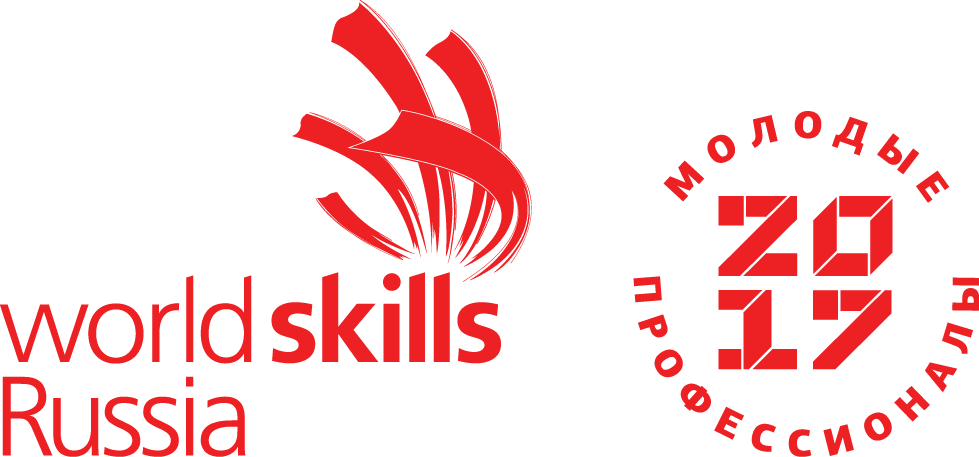 Компетенция(Инженерный дизайн CAD)Конкурсное задание включает в себя следующие разделы:Формы участия в конкурсе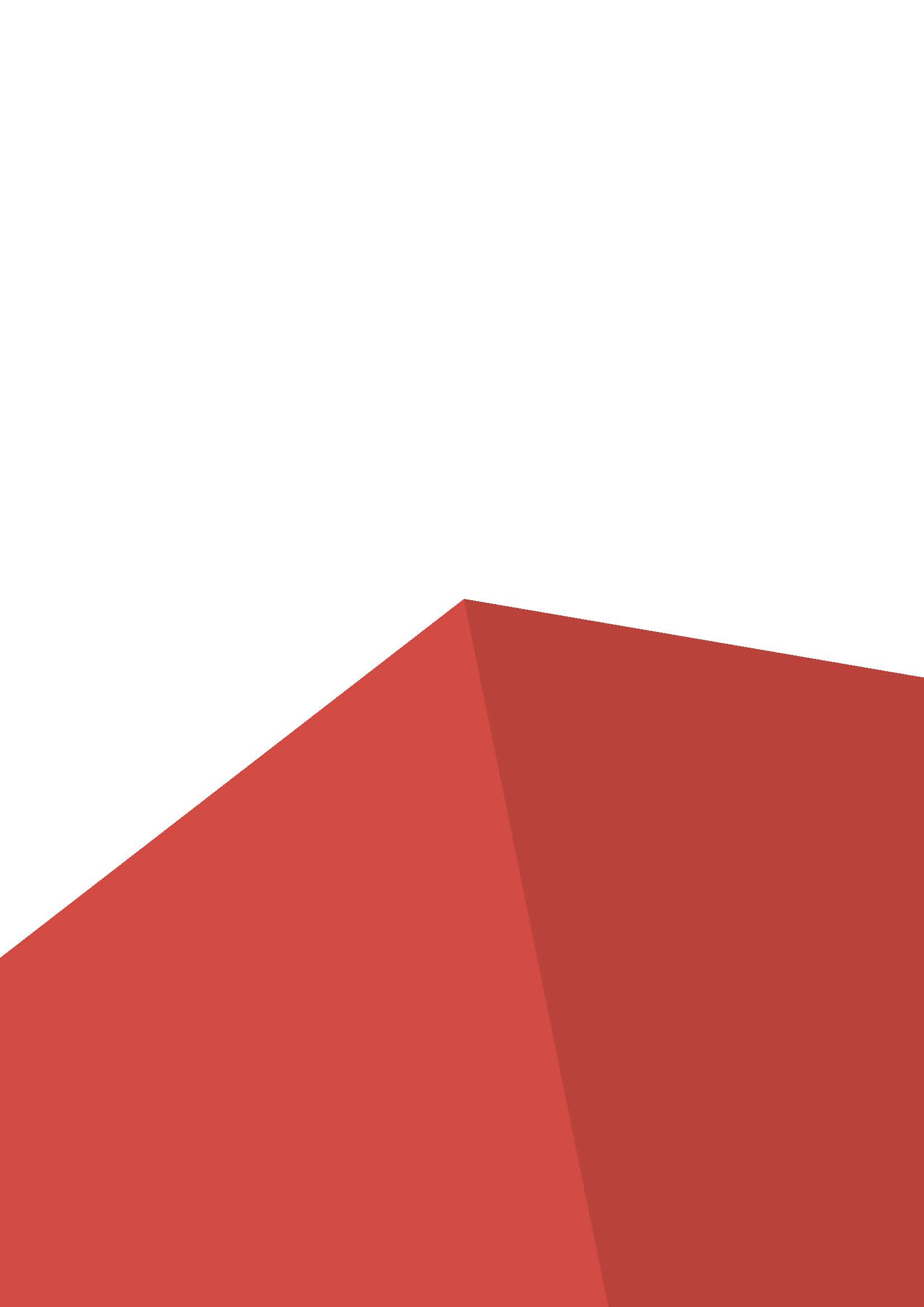 Задание для конкурсаМодули задания и необходимое времяКритерии оценкиНеобходимые приложенияКоличество часов на выполнение задания: 18 ч.1. ФОРМЫ УЧАСТИЯ В КОНКУРСЕИндивидуальный конкурс. В дистанционном формате.2. ЗАДАНИЕ ДЛЯ КОНКУРСАСодержанием конкурсного задания является Машиностроительное проектирование. Участники соревнований получают текстовое описание задания, чертежи деталей и сборок, файлы электронных моделей деталей и сборок. Конкурсное задание имеет несколько модулей, выполняемых последовательно. Каждый выполненный модуль оценивается отдельно. Выбор конкурсных модулей определяют сертифицированные эксперты перед началом чемпионатных мероприятий.Выполнение задания включает в себя построение 3D-моделей деталей, подсборок и сборок в соответствии с информацией, приведенной на чертежах и в текстовом описании, создании чертежей, создании фотореалистичной визуализации, схем сборки-разборки указанных частей конструкций, создании анимационных видеороликов, демонстрирующих работу механизмов. Вместо модуля с использованием измерительных инструментов будет направлена электронная модель детали (устройства), либо облако точек. По этим данным необходимо будет создать 3D-модель детали (устройства), чертёж и фотореалиситичное изображение.Окончательные аспекты критериев оценки уточняются членами жюри (экспертами-оценщиками). Оценка производится в соответствии с утвержденной экспертами схемой оценки. Если участник конкурса не выполняет требования техники безопасности, подвергает опасности себя или других конкурсантов, такой участник может быть отстранен от конкурса. Все штрафные санкции приведены в Техническом описании.Время и детали конкурсного задания в зависимости от конкурсных условий могут быть изменены ГЭ и/или членами жюри.Конкурсное задание должно выполняться помодульно. Оценка работ также происходит за каждый модуль. Сохранение результатов работы участников согласно условиям задания и требований, изложенных в Техническом описании. 3. МОДУЛИ ЗАДАНИЯ И НЕОБХОДИМОЕ ВРЕМЯМодули и время сведены в таблице 1 Таблица 1.Модуль 1: Механическая сборка и чертежи для производстваУчастнику выдаются распечатки чертежей (или электронные файлы чертежей в формате pdf), файлы электронных моделей деталей и сборочных единиц и текстовое описание задания. Участнику необходимо разработать электронные модели требуемых деталей и сборочных единиц, построить главную сборку (механизма), создать чертежи сборочных единиц с указателями номеров позиций и спецификациями, создать чертежи требуемых деталей с указанием всех необходимых размеров, обозначений отклонений формы поверхностей. Также участнику необходимо создать фотореалистичное изображение и сохранить его в файл. Заключительным этапом выполнения задания Модуля A является создание анимационного видеоролика процесса сборки или разборки изделия в соответствии со сценарием или продемонстрировать работу механизма.Модуль 2: Машиностроительное производствоУчастнику выдаются распечатки чертежей (или электронные файлы чертежей в формате pdf), файлы электронных моделей деталей и сборочных единиц пространственных рамм и текстовое описание задания. Участнику необходимо разработать электронные модели требуемых деталей (из листового материала)  и сборочных единиц (рамные конструкции), построить главную сборку (механизма), создать чертежи сборочных единиц с указателями номеров позиций и спецификациями, создать чертежи требуемых деталей (например, чертежи деталей из листового материала) с указанием всех необходимых размеров, или выполнить чертеж развертки детали. Также участнику необходимо создать фотореалистичное изображение и сохранить его в файл. Заключительным этапом выполнения задания Модуля В является создание анимационного видеоролика процесса сборки или разборки изделия в соответствии со сценарием или продемонстрировать работу механизма.Модуль 3: Внесение изменений в конструкцию изделияУчастнику выдаются распечатки чертежей (или электронные файлы чертежей в формате pdf), эскизов, схем и текстовое описание задания. Для успешного выполнения задания участнику необходимо разработать электронные модели ряд деталей в соответствии с информацией, приведенной на эскизах, внести изменения в деталях/сборочных единицах в соответствии с условием задания, создать сборку с деталями/сб.ед. альтернативной конструкции, создать чертежи сборок, сб.ед. с указателями номеров позиций и спецификациями, создать анимационные видеоролики, содержащие информацию об исходной и альтернативной конструкциях деталей/сб.ед., о процессе работы механизма, схему сборки или разборки изделия. Так же необходимо разработать конструкцию, используя параметрическое моделирование.4. Критерии оценкиВ данном разделе определены критерии оценки и количество начисляемых баллов (судейские и измеримые) таблица 2. Общее количество баллов задания/модуля по всем критериям оценки составляет 79,5.Таблица 2.	Судейские оценки – 4 балла.Судейская оценка заключается в оценивании: качества фотореалистичного изображения, профессионализма анимации, качества выполнения чертежа. Судейские оценки могут быть перераспределены в измеримые оценки в зависисмости от выбранных конкурсных заданий и их особенностей.5. Приложения к заданиюВ данном разделе приведены примеры материалов, выдаваемых участникам и ожидаемые результаты выполнения задания, необходимые для визуального понимания задания.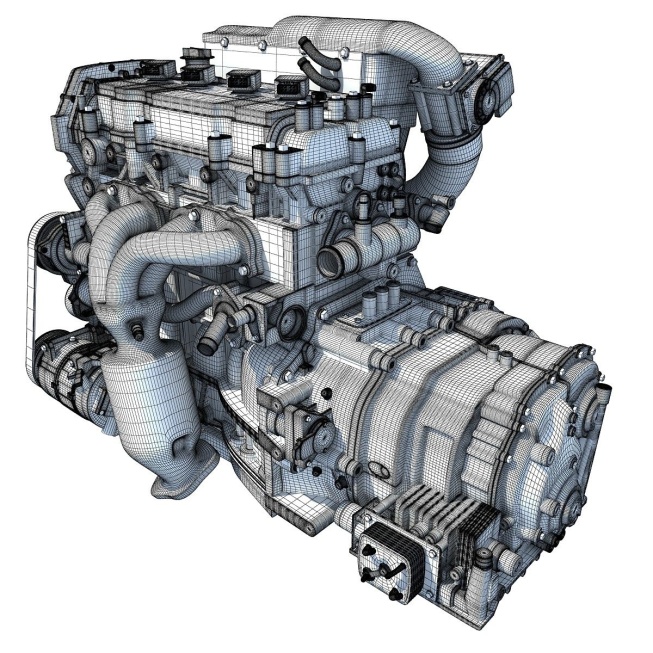 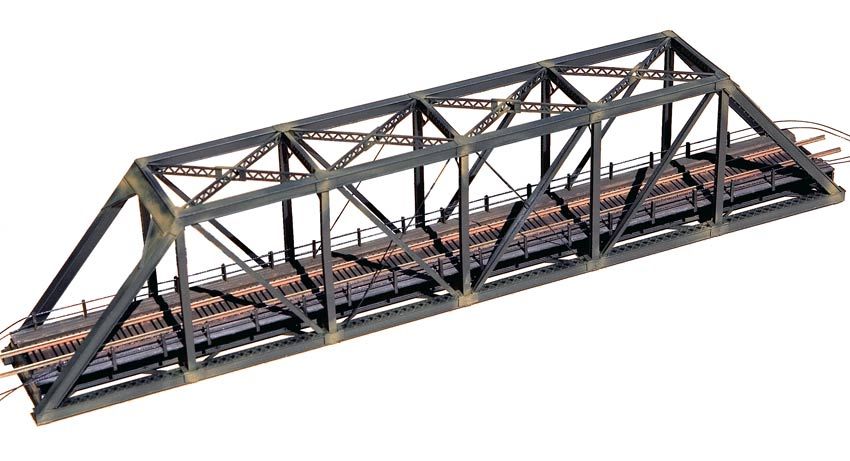 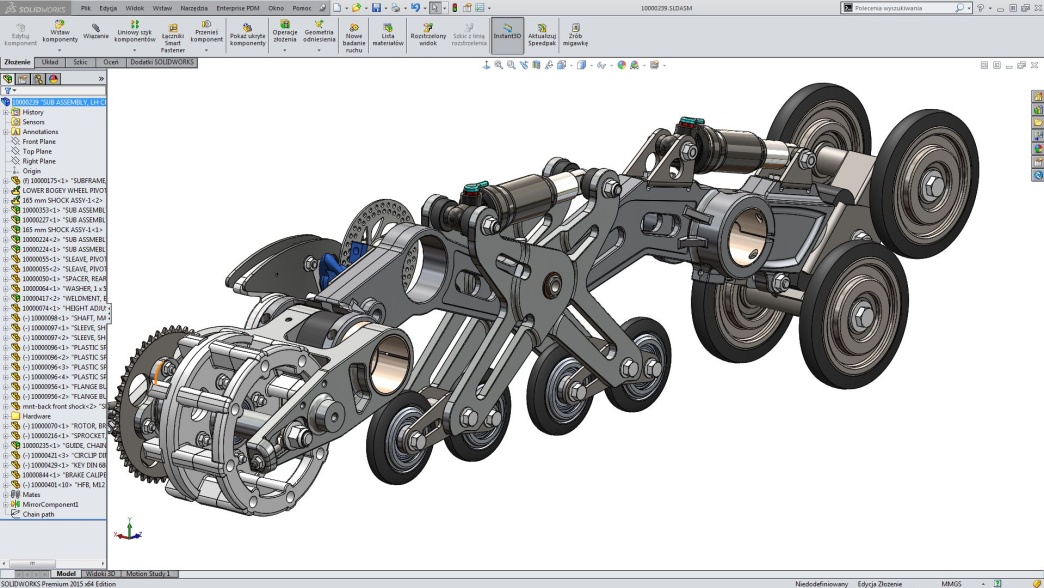 № п/пНаименование модуляВремя на задание1Модуль 1: Механическая сборка и чертежи для производства 6 часов2Модуль 2: Машиностроительное производство6 часов3Модуль 3: Внесение изменений в конструкцию изделия6 часовРазделКритерийОценкиОценкиОценкиРазделКритерийСудейство (если это применимо)ИзмеримыеОбщаяАМеханическая сборка и чертежи для производства12425ВМашиностроительное производство12425СВнесение изменений в конструкцию изделия31417Итого = Итого = 46267